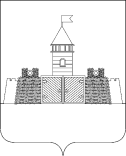 УПРАВЛЕНИЕ ОБРАЗОВАНИЯ И МОЛОДЕЖНОЙ ПОЛИТИКИ АДМИНИСТРАЦИИ МУНИЦИПАЛЬНОГО ОБРАЗОВАНИЯ АБИНСКИЙ РАЙОНПРИКАЗот _26.10.2018__года                                                                        №_1064__г. АбинскОб утверждении итогов муниципального этапа соревнований по спортивному туризму XII Всекубанской спартакиады «Спортивные надежды Кубани» среди учащихся общеобразовательных организаций муниципального образования Абинский район  в 2018 - 2019 учебном году	На основании  протоколов проведения муниципального этапа соревнований по спортивному туризму XII Всекубанской спартакиады «Спортивные надежды Кубани» среди учащихся общеобразовательных организаций муниципального образования Абинский район управление образования и молодежной политики администрации муниципального образования Абинский  район   п р и к а з ы в а е т:	1. Утвердить итоги муниципального этапа соревнований                         XII Всекубанской спартакиады «Спортивные надежды Кубани» среди учащихся общеобразовательных организаций муниципального образования Абинский район по спортивному туризму (приложение).2. Исполняющим обязанности директора  общеобразовательных организаций: МБОУ СОШ № 1 (Сысоева), МАОУ СОШ № 4 (Кузнецова), МБОУ СОШ № 15 (Алексеева):- отметить работу учителей, подготовивших учащихся, ставших победителями соревнований;-  оказать содействие в организации подготовки к краевому финальному этапу  соревнований. 3. Контроль  исполнения  настоящего приказа  возложить на заместителя начальника управления образования  Марукян Е.Г.Начальник управления                                                           С.Н. Филипская УТВЕРЖДЕНЫприказом управления образования и молодежной политикиадминистрации муниципальногообразования Абинский районот  _26.10.2018__  года № _1064_ИТОГИмуниципального этапа соревнований по  спортивному туризму XII Всекубанской спартакиады среди учащихся общеобразовательных организаций муниципального образования Абинский район   «Спортивные надежды Кубани» в 2018 - 2019 учебном год         Начальник управления                                                                                                                           С.Н. Филипская №Команда5-6  классыРезультатМестоРезультатМестоОбщее количество местМесто в общем зачете№Команда5-6  классымальчикимальчикидевочкидевочкиОбщее количество местМесто в общем зачете1МАОУ СОШ № 46:30:4817:22:6912 I2МБОУ СОШ №158:46:96210:22:9746II3МБОУ СОШ №1710:44:6967:54:7528III4МБОУ СОШ №439:28:56311:29:1469 (общее время 20:57:60)45МБОУ СОШ №610:05:30411:12:1159 (общее время 21:17:47)56МБОУ СОШ №3111:33:4278:46:2831067МБОУ СОШ №1010:26:99511:41:1971278МБОУ СОШ №3012:42:49811:47:8581689МБОУ СОШ №513:01:971012:58:36919(общее время 26:00:33)910МБОУ СОШ №4212:50:37915:43:141019(общее время 28:33:51)1011МБОУ СОШ №3813:20:001117:39:61112211№Команда7-8  классыРезультатМестоРезультатМестоОбщее количество местМесто в общем зачете№Команда7-8  классымальчикимальчикидевочкидевочкиОбщее количество местМесто в общем зачете1МБОУ СОШ № 154:48:3517:51:1723(общее время 12:39:52)I2МБОУ СОШ №317:15:5927:43:7713(общее время 14:59:36)II3МБОУ СОШ №308:08:5959:54:1138III4МБОУ СОШ №437:29:10310:37:6869(общее время 18:06:78)45МБОУ СОШ №177:58:88410:25:3859(общее время 18:24:11)56МБОУ СОШ №108:51:90710:07:6741167МБОУ СОШ №68:36:88610:56:8481478МБОУ СОШ №59:55:58810:39:1671589МБОУ СОШ №4210:05:60911:20:371019(общее время 21:25:97)910МАОУ СОШ №411:07:131011:03:56919(общее время 22:10:69)10№Команда9-11 классыРезультатМестоРезультатМестоОбщее количество местМесто в общем зачете№Команда9-11 классыдевушкидевушкиюношиюношиОбщее количество местМесто в общем зачете1МБОУ СОШ № 157:02:8117:34:8934II2МБОУ СОШ №18:47:6625:52:6213I3МБОУ СОШ №1711:49:0058:40:7449III4МБОУ СОШ №510:57:29311:00:48912(общее время 21:57:77)45МБОУ СОШ №3011:22:48410:51:28812(общее время 22:13:76)56МБОУ СОШ №4213:45:36610:18:87612(общее время 24:04:23)67МБОУ СОШ №3816:44:75117:20:63213(общее время 24:05:38)78МБОУ СОШ №4315:51:8689:37:46513(общее время 25:29:32)89МБОУ СОШ №1214:09:98711:54:571017(общее время 26:04:55)910МБОУ СОШ №616:34:691010:26:74717(общее время 27:01:43)1011МБОУ СОШ №1015:56:35915:03:3611201112МАОУ СОШ №417:36:121315:03:3612251213МБОУ СОШ №3117:16:5812---13